City of London Arena RulesSeptember 21, 2020Access ONLY for on-ice participants. NO PUBLIC ACCESSEntry is permitted 15 minutes before your ice time. All participants are to enter through the designated entrance door. Check in with staff inside the door and proceed directly to your dressing room.Masks must be worn at all times in the facility and dressing room. Prior to going on the ice participants can remove their mask, leave the dressing room maintaining a 2m safe distance and enter the ice surface. Once back in the dressing room the mask must go back on.Dressing Rooms will be available and assigned for each group. Maximum for each room is dependent on the arena and posted outside the dressing room. Additional seating is available outside the dressing room or in the lobby if needed. Users are encouraged to come fully dressed for their ice timeSPECTATORS ARE NOT PERMITTED. A maximum of 1 parent/guardian may enter the dressing room with their participant if assistance is required to get on the ice. They must maintain their distance from other individuals outside their household. After assistance is provided and they are on the ice the parent/guardian is required to leave the arena. They may re-enter once the session is complete.Participants must remain in their dressing room until their ice time. Waiting and lingering in the hall is not permitted.Follow directional signage once inside the facility to maintain flow of traffic and appropriate distancing.All participants must depart the facility within 15 minutes after coming off the ice surface. No lingering in the facility. Follow the directional signage to the appropriate exit.Showers will not be available. RESPECT THE RINK – No spitting, no Littering, take out what you bring in!NO Outside food or drink permitted in the facility.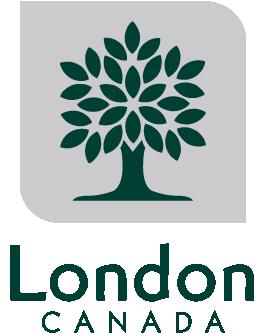 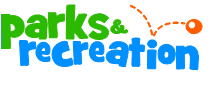 